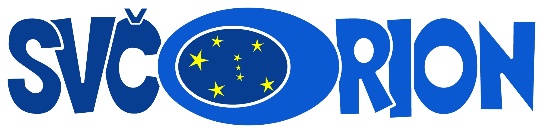 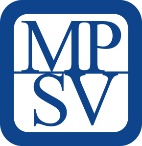 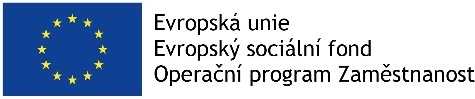 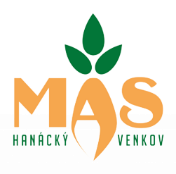 Vážení rodiče,V letošním roce se nám podařilo získat dotaci z projektu Příměstské tábory SVČ ORION Němčice nad Hanou, reg. číslo CZ.03.2.65/0.0/0.0/16_047/0016003.Díky této dotaci jsme podpořili finančně všech pět příměstských táborů, které nabízíme.Věříme proto, že práci, kterou jsme si s přípravou a realizací projektu dali, uvítáte a pomůžete nám tím, že budete mít pochopení pro „úředního šimla“ a odevzdáte všechny potřebné dokumenty.Co je tedy pro přijetí dítěte na LETNÍ PŘÍMĚSTSKÝ TÁBOR potřeba udělat?Dítě na tábor přihlásit v SVČ ORION a papírovou přihlášku podepsat a odevzdat*Doložit potvrzení o postavení na trhu práce (popsáno níže) a odevzdat v SVČ ORION – OBA RODIČEVyplnit monitorovací list a podepsat a odevzdat v SVČ ORION – JEDEN RODIČDodržet pětidenní docházku dítěte - účast na příměstském tábořeV případě, že nežijí rodiče spolu, tak odevzdat ČESTNÉ PROHLÁŠENÍ (podepsané rodičem, který bude na monitorovacím listu, v tomto případě není potřeba dokládat postavení na trhu práce oběma rodiči.Pokud se vaše účastní více našich příměstských táborů, pak je potřeba dodat všechny tiskopisy v originále ke každému táboru. NA CO SI DÁT POZOR?DATUM Potvrzení na trhu práce – datum potvrzení nesmí být starší než 1 měsíc před konáním příměstského tábora a musí být nejpozději den před začátkem příměstského tábora, nelze ho doložit během nebo po skončení tábora.Monitorovací list – nevypisovat žádná data, vyplníme si je samiDOCHÁZKAJe potřeba dodržet 5ti denní účast dítěte na příslušném táboře. V případě, že dítě onemocní, je nutné doložit potvrzení od lékaře a budou vám doúčtovány náklady spojené s tím, že rodič nemohl být započítán do podpořených osob v tomto projektu. Rodič pak bude platit storno tábora z původní částky bez podpory projektu.POZNÁMKYPodporovaná osoba – rodič, jeden z rodičůOBZP – osoba bez zdanitelných příjmů, nespadá pod žádnou kategorii podpořených osob a nemá nárok na příspěvek EU. Takový rodič nemůže být zahrnut do podpořených osob a musí uhradit plnou částku.*Bod 2  - Postavení na trhu práce  – vyberte si jednu z příloh, podle vašeho postavení na trhu práce a tuto doneste vyplněnou na SVČ ORION.VĚŘÍME, ŽE TOTO NEPŘÍJEMNÉ „PAPÍROVÁNÍ“ VÁS NEODRADÍ A VY TAK BUDETE MOCI CHODIT DO PRÁCE  A DĚTEM DOPŘÁT ZÁŽITKY NABITÝ PŘÍMĚSTSKÝ TÁBOR.Kolektiv pracovníků SVČ ORION NĚMČICE NAD HANOU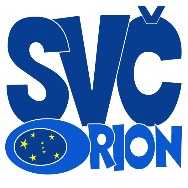 JSTE ZAMĚSTNANECFORMULÁŘ ADaný formulář vám potvrdí váš zaměstnavatelSTUDUJETE NEBO DĚLÁTE REKVALIFIKACIFORMULÁŘ BDaný formulář vám potvrdí škola, poskytovatel rekvalifikačního kurzuJSTE EVIDOVÁN NA ÚŘADU PRÁCEFORMULÁŘ CDaný formulář vám potvrdí na ÚŘADU PRÁCEJSTE OSVČFORMULÁŘ D – ŽÁDOST Daný formulář vám nepotvrdí nikdo, musíte zaslat žádost na ČSSZ. Následně vám bude zasláno potvrzení, které prosím v originále odevzdáte v SVČ ORION.JSTE NA MATEŘSKÉ ČI RODIČOVSKÉ DOVOLENÉ (ale máte utzavřenou a nepřerušenou pracovní smlouvu)JEDEN Z FORMULÁŘŮ A/B/C/D dle vašeho zařazeníPodmÍnkou je platná pracovní smlouva po dobu MD/RD. Pak vyberte formulář viz výše.